УКАЗГУБЕРНАТОРА СВЕРДЛОВСКОЙ ОБЛАСТИО ПРЕДСТАВЛЕНИИ ГРАЖДАНАМИ, ПРЕТЕНДУЮЩИМИ НА ЗАМЕЩЕНИЕДОЛЖНОСТЕЙ РУКОВОДИТЕЛЕЙ ГОСУДАРСТВЕННЫХ УЧРЕЖДЕНИЙСВЕРДЛОВСКОЙ ОБЛАСТИ, И РУКОВОДИТЕЛЯМИ ГОСУДАРСТВЕННЫХУЧРЕЖДЕНИЙ СВЕРДЛОВСКОЙ ОБЛАСТИ СВЕДЕНИЙ О ДОХОДАХ,ОБ ИМУЩЕСТВЕ И ОБЯЗАТЕЛЬСТВАХ ИМУЩЕСТВЕННОГО ХАРАКТЕРАВ соответствии с частью четвертой статьи 275 Трудового кодекса Российской Федерации и частью 2 статьи 8 Федерального закона от 25 декабря 2008 года N 273-ФЗ "О противодействии коррупции" постановляю:1. Утвердить:1) Порядок представления гражданами, претендующими на замещение должностей руководителей государственных учреждений Свердловской области, и руководителями государственных учреждений Свердловской области, сведений о доходах, об имуществе и обязательствах имущественного характера (прилагается);2) - 5) утратили силу с 1 января 2015 года. - Указ Губернатора Свердловской области от 24.12.2014 N 643-УГ.2. Рекомендовать главам муниципальных образований в Свердловской области организовать разработку и утверждение порядков представления гражданами, претендующими на замещение должностей руководителей муниципальных учреждений Свердловской области, и руководителями муниципальных учреждений Свердловской области сведений о доходах, об имуществе и обязательствах имущественного характера.3. Контроль за исполнением настоящего Указа оставляю за собой.(п. 3 в ред. Указа Губернатора Свердловской области от 14.02.2017 N 88-УГ)4. Настоящий Указ опубликовать в "Областной газете".ГубернаторСвердловской областиЕ.В.КУЙВАШЕВг. Екатеринбург25 февраля 2013 годаN 91-УГУтвержденУказом ГубернатораСвердловской областиот 25 февраля 2013 г. N 91-УГПОРЯДОКПРЕДСТАВЛЕНИЯ ГРАЖДАНАМИ, ПРЕТЕНДУЮЩИМИ НА ЗАМЕЩЕНИЕДОЛЖНОСТЕЙ РУКОВОДИТЕЛЕЙ ГОСУДАРСТВЕННЫХ УЧРЕЖДЕНИЙСВЕРДЛОВСКОЙ ОБЛАСТИ, И РУКОВОДИТЕЛЯМИ ГОСУДАРСТВЕННЫХУЧРЕЖДЕНИЙ СВЕРДЛОВСКОЙ ОБЛАСТИ СВЕДЕНИЙ О ДОХОДАХ,ОБ ИМУЩЕСТВЕ И ОБЯЗАТЕЛЬСТВАХ ИМУЩЕСТВЕННОГО ХАРАКТЕРА1. Настоящим порядком устанавливается процедура представления гражданином, претендующим на замещение должности руководителя государственного учреждения Свердловской области (далее - гражданин), а также руководителем государственного учреждения Свердловской области сведений о своих доходах, об имуществе и обязательствах имущественного характера и сведений о доходах, об имуществе и обязательствах имущественного характера супруги (супруга) и несовершеннолетних детей (далее - сведения о доходах, об имуществе и обязательствах имущественного характера).2. Сведения о доходах, об имуществе и обязательствах имущественного характера представляются по форме справки, утвержденной Указом Президента Российской Федерации от 23 июня 2014 года N 460 "Об утверждении формы справки о доходах, расходах, об имуществе и обязательствах имущественного характера и внесении изменений в некоторые акты Президента Российской Федерации", заполняемой с использованием специального программного обеспечения "Справки БК", размещенного на официальном сайте федеральной государственной информационной системы в области государственной службы в информационно-телекоммуникационной сети "Интернет" (https://gossluzhba.gov.ru).Гражданин и руководитель государственного учреждения Свердловской области представляют в государственный орган Свердловской области, осуществляющий от имени Свердловской области функции и полномочия учредителя в отношении государственного учреждения Свердловской области (далее - государственный орган Свердловской области), сведения о доходах, об имуществе и обязательствах имущественного характера на бумажном носителе, а также файл с электронным образом указанных сведений, созданный с использованием специального программного обеспечения "Справки БК" в формате .XSB на внешнем носителе электронной информации (компакт-диск (CD, DVD), флэш-накопитель USB или внешний жесткий диск).(п. 2 в ред. Указа Губернатора Свердловской области от 07.12.2018 N 664-УГ)3. Гражданин представляет:1) сведения о своих доходах, полученных от всех источников (включая доходы по прежнему месту работы или месту замещения выборной должности, пенсии, пособия, иные выплаты) за календарный год, предшествующий году подачи документов для замещения должности руководителя государственного учреждения Свердловской области, а также сведения об имуществе, принадлежащем ему на праве собственности, и о своих обязательствах имущественного характера по состоянию на первое число месяца, предшествующего месяцу подачи документов для замещения должности руководителя государственного учреждения Свердловской области (на отчетную дату);2) сведения о доходах супруги (супруга) и несовершеннолетних детей, полученных от всех источников (включая заработную плату, пенсии, пособия, иные выплаты) за календарный год, предшествующий году подачи гражданином документов для замещения должности руководителя государственного учреждения Свердловской области, а также сведения об имуществе, принадлежащем им на праве собственности, и об их обязательствах имущественного характера по состоянию на первое число месяца, предшествующего месяцу подачи документов для замещения должности руководителя государственного учреждения Свердловской области (на отчетную дату).4. Утратил силу с 1 января 2015 года. - Указ Губернатора Свердловской области от 24.12.2014 N 643-УГ.5. Руководитель государственного учреждения Свердловской области представляет:1) сведения о своих доходах, полученных за отчетный период (с 01 января по 31 декабря) от всех источников (включая заработную плату, пенсии, пособия и иные выплаты), а также сведения об имуществе и обязательствах имущественного характера по состоянию на конец отчетного периода;2) сведения о доходах супруги (супруга) и несовершеннолетних детей, полученных за отчетный период (с 01 января по 31 декабря) от всех источников (включая заработную плату, пенсии, пособия и иные выплаты), а также сведения об их имуществе и обязательствах имущественного характера по состоянию на конец отчетного периода.6. Сведения о доходах, об имуществе и обязательствах имущественного характера представляются руководителем государственного учреждения Свердловской области ежегодно не позднее 30 апреля года, следующего за отчетным.(в ред. Указа Губернатора Свердловской области от 24.12.2014 N 643-УГ)6-1. Сведения о доходах, об имуществе и обязательствах имущественного характера, представляемые в соответствии с пунктами 3 и 5 настоящего Порядка, включают в себя в том числе сведения:а) о счетах (вкладах) и наличных денежных средствах в иностранных банках, расположенных за пределами территории Российской Федерации;б) о государственных ценных бумагах иностранных государств, облигациях и акциях иных иностранных эмитентов;в) о недвижимом имуществе, находящемся за пределами территории Российской Федерации;г) об обязательствах имущественного характера за пределами территории Российской Федерации.(п. 6-1 введен Указом Губернатора Свердловской области от 05.06.2013 N 288-УГ)7. В случае, если руководитель государственного учреждения Свердловской области обнаружил, что в представленных им справках о доходах, об имуществе и обязательствах имущественного характера не отражены или не полностью отражены какие-либо сведения либо имеются ошибки, он вправе представить уточненные сведения не позднее 31 мая года, следующего за отчетным. Такие уточненные сведения не считаются представленными с нарушением срока.(в ред. Указа Губернатора Свердловской области от 24.12.2014 N 643-УГ)Часть вторая утратила силу с 1 января 2015 года. - Указ Губернатора Свердловской области от 24.12.2014 N 643-УГ.8. Проверка достоверности и полноты сведений о доходах, об имуществе и обязательствах имущественного характера проводится в порядке, установленном нормативным правовым актом Свердловской области, принимаемым Губернатором Свердловской области в соответствии с законодательством Российской Федерации.9. Сведения о доходах, об имуществе и обязательствах имущественного характера являются сведениями конфиденциального характера, если федеральным законом они не отнесены к сведениям, составляющим государственную тайну.10. Сведения о доходах, об имуществе и обязательствах имущественного характера хранятся в государственном органе Свердловской области.УтвержденаУказом ГубернатораСвердловской областиот 25 февраля 2013 г. N 91-УГСПРАВКАО ДОХОДАХ, ОБ ИМУЩЕСТВЕ И ОБЯЗАТЕЛЬСТВАХИМУЩЕСТВЕННОГО ХАРАКТЕРА ГРАЖДАНИНА,ПРЕТЕНДУЮЩЕГО НА ЗАМЕЩЕНИЕ ДОЛЖНОСТИРУКОВОДИТЕЛЯ ГОСУДАРСТВЕННОГО УЧРЕЖДЕНИЯСВЕРДЛОВСКОЙ ОБЛАСТИУтратила силу с 1 января 2015 года. - Указ Губернатора Свердловской области от 24.12.2014 N 643-УГ.УтвержденаУказом ГубернатораСвердловской областиот 25 февраля 2013 г. N 91-УГСПРАВКАО ДОХОДАХ, ОБ ИМУЩЕСТВЕ И ОБЯЗАТЕЛЬСТВАХИМУЩЕСТВЕННОГО ХАРАКТЕРА СУПРУГИ (СУПРУГА)И НЕСОВЕРШЕННОЛЕТНИХ ДЕТЕЙ ГРАЖДАНИНА,ПРЕТЕНДУЮЩЕГО НА ЗАМЕЩЕНИЕ ДОЛЖНОСТИРУКОВОДИТЕЛЯ ГОСУДАРСТВЕННОГО УЧРЕЖДЕНИЯСВЕРДЛОВСКОЙ ОБЛАСТИУтратила силу с 1 января 2015 года. - Указ Губернатора Свердловской области от 24.12.2014 N 643-УГ.УтвержденаУказом ГубернатораСвердловской областиот 25 февраля 2013 г. N 91-УГСПРАВКАО ДОХОДАХ, ОБ ИМУЩЕСТВЕ И ОБЯЗАТЕЛЬСТВАХИМУЩЕСТВЕННОГО ХАРАКТЕРА РУКОВОДИТЕЛЯГОСУДАРСТВЕННОГО УЧРЕЖДЕНИЯСВЕРДЛОВСКОЙ ОБЛАСТИУтратила силу с 1 января 2015 года. - Указ Губернатора Свердловской области от 24.12.2014 N 643-УГ.УтвержденаУказом ГубернатораСвердловской областиот 25 февраля 2013 г. N 91-УГСПРАВКАО ДОХОДАХ, ОБ ИМУЩЕСТВЕ И ОБЯЗАТЕЛЬСТВАХИМУЩЕСТВЕННОГО ХАРАКТЕРА СУПРУГИ (СУПРУГА)И НЕСОВЕРШЕННОЛЕТНИХ ДЕТЕЙ РУКОВОДИТЕЛЯГОСУДАРСТВЕННОГО УЧРЕЖДЕНИЯСВЕРДЛОВСКОЙ ОБЛАСТИУтратила силу с 1 января 2015 года. - Указ Губернатора Свердловской области от 24.12.2014 N 643-УГ.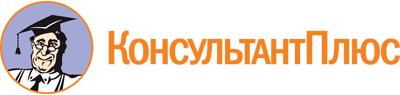 Указ Губернатора Свердловской области от 25.02.2013 N 91-УГ
(ред. от 07.12.2018)
"О представлении гражданами, претендующими на замещение должностей руководителей государственных учреждений Свердловской области, и руководителями государственных учреждений Свердловской области сведений о доходах, об имуществе и обязательствах имущественного характера"
(вместе с "Порядком представления гражданами, претендующими на замещение должностей руководителей государственных учреждений Свердловской области, и руководителями государственных учреждений Свердловской области сведений о доходах, об имуществе и обязательствах имущественного характера")Документ предоставлен КонсультантПлюс

www.consultant.ru

Дата сохранения: 20.05.2020
 25 февраля 2013 годаN 91-УГСписок изменяющих документов(в ред. Указов Губернатора Свердловской области от 05.06.2013 N 288-УГ,от 24.12.2014 N 643-УГ, от 14.02.2017 N 88-УГ, от 07.12.2018 N 664-УГ)Список изменяющих документов(в ред. Указов Губернатора Свердловской области от 05.06.2013 N 288-УГ,от 24.12.2014 N 643-УГ, от 07.12.2018 N 664-УГ)